SCIENCE WAGOLL WORKFor all calculation questions, whether it be Physics, Chemistry or Biology, ALWAYS show your working.For reacting mass calculations, you need to:Start with the equationWork out the relative formula masses of the species in the questionWrite the relative formula masses underneath those species in the equation.Complete the calculationIf needed, add the units.Q1.  This cake recipe is taken from a cookery book.When sodium hydrogencarbonate is heated in an oven, it forms carbon dioxide gas.2 NaHCO3      Na2CO3   +   H2O   +   CO2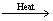 A teaspoonful of baking soda contains a mass of 11 g of sodium hydrogencarbonate.
Calculate the mass of carbon dioxide that could be made from 11 g of sodium hydrogencarbonate.
Show clearly how you work out your final answer.Relative atomic masses: H = 1; C = 12; O = 16; Na = 23.2 NaHCO3      Na2CO3   +   H2O   +   CO2Relative formula masses:2 NaHCO3 = 2(23 + 1 + 12 + (3x16)) = 2 (23 + 1 + 12 + 48) = 2 x 84 = 168CO2 = 12 + (2 x 16) = 12 + 32 = 442 NaHCO3      Na2CO3   +   H2O   +   CO2   168g                                                    44g                                           11g                               ?Work out the ratio of CO2 for 1 gram of NaHCO3 = 44/168 = 0.262gWork out how much CO2 is produced from 11g of NaHCO3 = 11 x 0.262 = 2.88gMass of carbon dioxide =  2.88 g(Total 3 marks)Soda Cake•    Mix the flour and butter and add the sugar, currants and flavouring.•    Then add the beaten egg.•    Add a little milk with a teaspoonful of baking soda (sodium hydrogencarbonate) and mix it in well.•    Bake in a moderate oven for about 30 minutes.